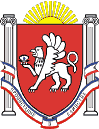 Новоандреевский сельский советСимферопольского района Республики Крым15 сессия  1 созываРЕШЕНИЕ№  73/15с. Новоандреевка 								            от 27.04.2015г.Об отмене решения 14 сессии 1 созываНовоандреевского сельского совета от 30.03.2015г.«Об утверждении Положения о предоставлении гражданами,                              претендующими на замещение должностей муниципальной службы, муниципальными служащими сведений о доходах, об имуществе и обязательствах имущественного характераРассмотрев протест прокурора Симферопольского района (исх. 14-2015 от 15.04.2015г.) на решение Новоандреевского сельского совета от 30.03.2015г. «Об утверждении Положения о предоставлении гражданами, претендующими на замещение должностей муниципальной службы,  муниципальными служащими сведений о доходах, об имуществе и обязательствах имущественного характера в соответствии с Федеральным законом от 06.10.2003г. № 131-ФЗ «Об общих принципах организации местного самоуправления в Российской Федерации», Законом Республики Крым от 21.08.2014 № 54 - ЗРК «Об основах местного самоуправления в Республике Крым», Уставом муниципального образования Новоандреевское сельское поселение Симферопольского района Республики Крым. Новоандреевский сельский совет РЕШИЛ:Протест прокурора Симферопольского района исх. 14-2015 от 15.04.2015г. удовлетворить.Отменить решение 14 сессии 1 созыва Новоандреевского сельского совета от 30.03.2015г. «Об утверждении Положения о предоставлении гражданами,                         претендующими на замещение должностей муниципальной службы,  муниципальными служащими сведений о доходах, об имуществе и обязательствах имущественного характера.Обнародовать настоящее решение путем вывешивания его на информационной доске у здания администрации Новоандреевского сельского поселения по адресу Республика Крым Симферопольский район, с. Новоандреевка, ул. Победы, 36.	4.   Решение вступает в силу с момента его обнародования.		Председатель									Новоандреевского сельского совета					В.Ю. Вайсбейн